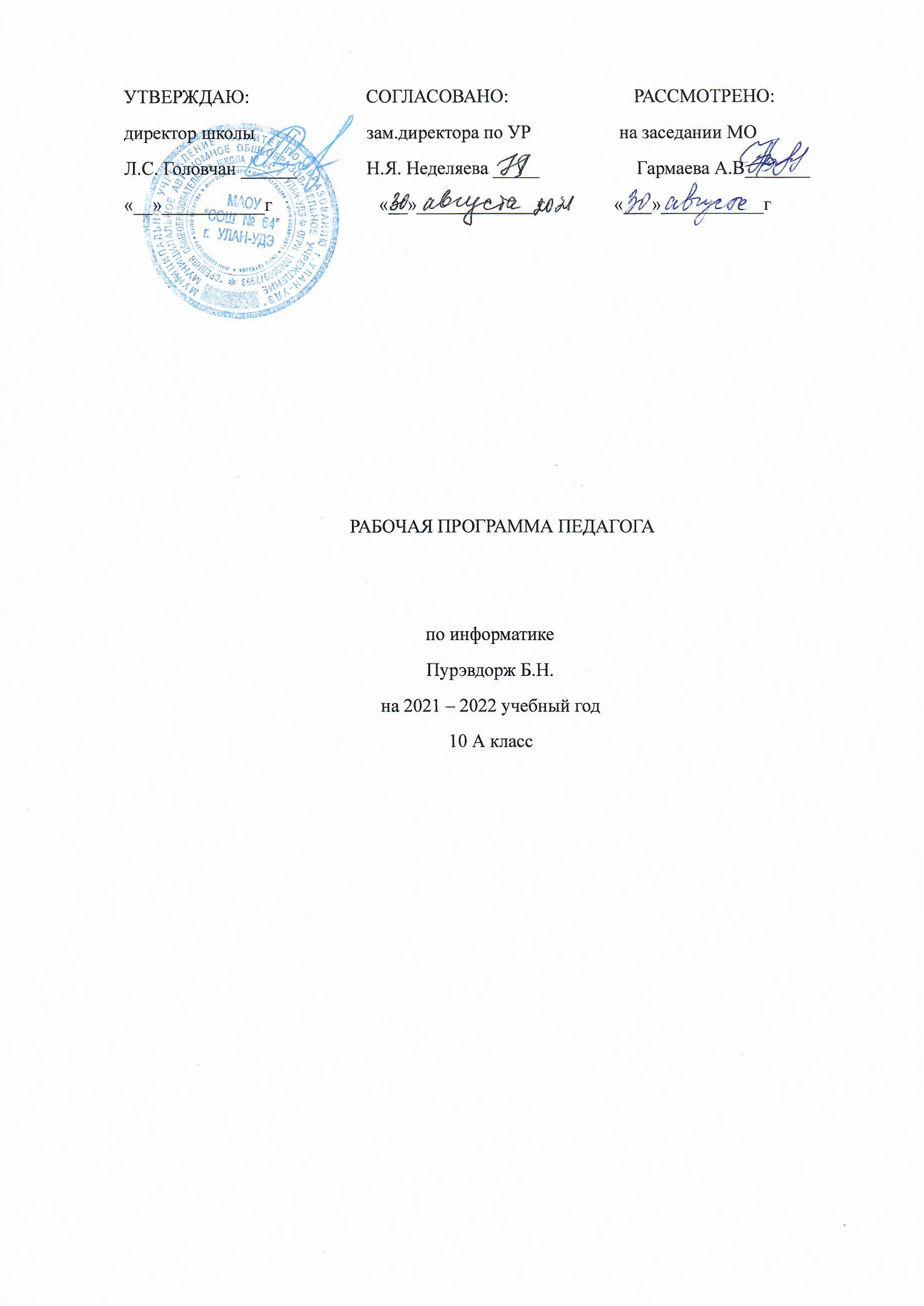 ПОЯСНИТЕЛЬНАЯ ЗАПИСКАРабочая программа по информатике для 10 класса составлена на основании следующих документов:- Федерального Закона от 29 декабря 2012 года № 273-ФЗ «Об образовании в Российской Федерации»( с изменениями и дополнениями на 2013 год);- приказа Министерства образования и науки Российской Федерации от 31 января 2012 года №69 «О внесении изменений в федеральный компонент государственных образовательных стандартов начального общего, основного общего среднего (полного) общего образования»;- Федерального компонента государственного Стандарта начального, основного общего и среднего (полного) общего образования (Приказ МО РФ от 5 марта 2004г. №1089) (для 4-11 кл),-. Программы «Информатика и ИКТ» для общеобразовательных учреждений 7 – 11 классов, рекомендованная «Департаментом образовательных программ и стандартов общего образования МО РФ» (Составители: Н.Д. Угринович М.: БИНОМ. Лаборатория знаний 2008). Автор программы: Н.Д. Угринович ,-	Учебного плана МАОУ «Средняя общеобразовательная школа №64»  на 2021-2022 уч.годСогласно Федеральному базисному учебному плану для общеобразовательных учреждений Российской Федерации для обязательного изучения информатики в 10 классе (общеобразовательных) отводится 34 часа из расчета 1 час в неделюДанная рабочая программа рассчитана на учащихся, освоивших базовый курс информатики и ИКТ в основной школе, предусматривает изучение тем образовательного стандарта, распределяет учебные часы по разделам курса и предполагает последовательность изучения разделов и тем учебного курса «Информатика и ИКТ» с учетом межпредметных и внутрипредметных связей, логики учебного процесса, определяет количество практических работ, необходимых для формирования информационно-коммуникационной компетентности учащихся.Большое внимание уделяется формированию у учащихся алгоритмического и системного мышления, а также практических умений и навыков в области информационных и коммуникационных технологийАвторское содержание в рабочей программе представлено без изменения, так как учебно-методический комплект является мультисистемным и практические работы могут выполняться как в операционной системе Windows, так и в операционной системе Linux.знать/понимать:ТРЕБОВАНИЯ К УРОВНЮ ПОДГОТОВКИ ОБУЧАЮЩИХСЯВ результате изучения информатики и информационно-коммуникационных технологий ученик долженосновные технологии создания, редактирования, оформления, сохранения, передачи информационных объектов различного типа с помощью современных программных средств информационных и коммуникационных технологий;назначение и функции операционных систем;уметь:оперировать различными видами информационных объектов, в том числе с помощью компьютера, соотносить полученные результаты с реальными объектами;распознавать и описывать информационные процессы в социальных, биологических и технических системах;оценивать достоверность информации, сопоставляя различные источники;иллюстрировать учебные работы с использованием средств информационных технологий;создавать информационные объекты сложной структуры, в том числе гипертекстовые документы;наглядно представлять числовые показатели и динамику их изменения с помощью программ деловой графики;соблюдать правила техники безопасности и гигиенические рекомендации при использовании средств ИКТ; использовать приобретенные знания и умения в практической деятельности и повседневной жизни для:эффективного применения информационных образовательных ресурсов в учебной деятельности, в том числе самообразовании;ориентации в информационном пространстве, работы с распространенными автоматизированными информационными системами;автоматизации коммуникационной деятельности;соблюдения этических и правовых норм при работе с информацией;эффективной организации индивидуального информационного пространства.Формы организации учебного процессаЕдиницей учебного процесса является урок. В первой части урока проводится объяснение нового материала, во второй части урока планируется компьютерный практикум в форме практических работ или компьютерных практических заданий, рассчитанных, с учетом требований СанПИН, на 20-25 мин. и  направленных на отработку отдельных технологических приемов.Практические работы методически ориентированы на использование метода проектов, что позволяет дифференцировать и индивидуализировать обучение. Возможно выполнение практических занятий во внеурочное время в компьютерном школьном классе или дома.Используются также индивидуальные, групповые, индивидуально-групповые, фронтальные, формы организации учебного процесса.Формы текущего контроля знаний, умений, навыков; промежуточной и итоговой аттестации учащихсяТекущий контроль осуществляется с помощью компьютерного практикума в форме практических работ и практических заданий. Тематический контроль осуществляется по завершении крупного блока (темы) в форме контрольной работы.Итоговый контроль (итоговая аттестация) осуществляется по завершении учебного года, определяемой приказом директора школы и решением педагогического совета.КРИТЕРИИ И НОРМЫ ОЦЕНКИКритерий оценки устного ответаОтметка «5»: ответ полный и правильный на основании изученных теорий; материал изложен в определенной логической последовательности, литературным языком: ответ самостоятельный.Отметка «4»: ответ полный и правильный на основании изученных теорий; материал изложен в определенной логической последовательности, при этом допущены две-три несущественные ошибки, исправленные по требованию учителя.Отметка «3»: ответ полный, но при этом допущена существенная ошибка, или неполный, несвязный.Отметка «2»: при ответе обнаружено непонимание учащимся основного содержания учебного материала или допущены существенные ошибки, которые учащийся не смог исправить при наводящих вопросах учителя.Отметка «1»: отсутствие ответа.Критерий оценки практического заданияОтметка «5»: 1) работа выполнена полностью и правильно; сделаны правильные выводы; 2) работа выполнена по плану с учетом техники безопасности.Отметка «4»: работа выполнена правильно с учетом 2-3 несущественных ошибок исправленных самостоятельно по требованию учителя. Отметка «3»: работа выполнена правильно не менее чем на половину или допущена существенная ошибка.Отметка «2»: допущены две (и более) существенные ошибки в ходе работы, которые учащийся не может исправить даже по требованию учителя.СОДЕРЖАНИЕ УЧЕБНОГО КУРСАВведение. Информация и информационные процессыВведение. Вводный инструктаж правил по техники безопасности, поведения в кабинете информатики. Информация и информационные процессы.Количество информации. Подходы к определению количества информации. Практическая работа №1. Определение количества информации.Практическая работа №1 «Определение количества информации.»Информационные технологииКодирование текстовой информации.Создание документов в текстовых редакторах. Форматирование документов в текстовых редакторах.Компьютерные словари и системы компьютерного перевода текстов. Системы оптического распознавания документов. Кодирование графической информацииРастровая графика. Векторная графика.Кодирование звуковой информации. Компьютерные презентации.Представление числовой информации с помощью систем счисления. Перевод чисел из одной системы счисления в другую с помощью калькулятораЭлектронные таблицы. Построение диаграмм и графиков.Контрольная работа №1 по теме «Информация и информационные процессы. Кодирование и обработка текстовой информации». Контрольная работа №2 по теме «Кодирование и обработка графической, звуковой и числовой информации».Коммуникационные технологииЛокальные компьютерные сети. Глобальная компьютерная сеть Интернет. Подключение к Интернету. Всемирная паутина. Электронная почта. Радио, телевидение и Web-камеры в Интернете.Общение в Интернете в реальном времени. Файловые архивы. Геоинформационные системы в Интернете. Поиск информации в Интернете.Библиотеки, энциклопедии и словари в Интернете. Поиск в Интернете. Электронная коммерция в Интернете. Заказ в Интернет-магазине. Основы языка разметки гипертекста.Контрольная работа №3 по теме «Коммуникационные технологии».Тематическое планированиеКалендарно-тематическое планирование по информатике и ИКТ 10 классКоличество часов за год: всего 34 часа;в неделю 1 час.Плановых контрольных работ 3ТемаКоличество часовИнформация и информационные процессы4Информационные технологии17Коммуникационные технологии12Итого34№Колич ество часовТема, практическое занятиеГлава, параграф, страницыЭлементы содержанияТребования к уровню подготовки обучающихсяДата проведен ия урокаДомашнее заданиеВведение. Информация и информационные процессы (4 часа)Введение. Информация и информационные процессы (4 часа)Введение. Информация и информационные процессы (4 часа)Введение. Информация и информационные процессы (4 часа)Введение. Информация и информационные процессы (4 часа)Введение. Информация и информационные процессы (4 часа)Введение. Информация и информационные процессы (4 часа)Введение. Информация и информационные процессы (4 часа)1.1Введение. Вводный инструктаж правил по техникибезопасности, поведения в кабинете информатики.Чем опасен ПК, как избежать нарушения здоровья при работе, правила поведения вкабинете информатике. Элементы окружающего мира. Действия с ними. Отличия вещества и энергии от информации. Рольинформации в современном мире.Знать техникубезопасности при работе в кабинете информатики.2.1Информация и информационные процессы.стр.7-8Основные подходы к определению понятия«информация». Виды и свойства информации.Информационные процессы.Знать основные подходы копределению понятия«информация», виды и свойства информации.Уметь определять дискретные инепрерывные сигналы.Повторить стр.7-83.1Количество информации.Подходы к определениюстр.9-11Количество информации какмера уменьшенияЗнать понятиеколичествоПовторитьстр.9-11количества информации.неопределенности знаний. Алфавитный подход к определению количества информации.информации, единицы измеренияинформации, принципы основных подходов к определению количестваинформации. Уметь определять количествоинформации.4.1Определение количества информации.стр.9-11Решение задач наопределение количества информации, содержащейся в сообщении, при вероятностном и алфавитном подходах.Уметь определять количествоинформации, содержащейся в сообщении, при вероятностном иалфавитном подходах.Повторить стр.9-11Информационные технологии (17 часов)Информационные технологии (17 часов)Информационные технологии (17 часов)Информационные технологии (17 часов)Информационные технологии (17 часов)Информационные технологии (17 часов)Информационные технологии (17 часов)Информационные технологии (17 часов)5.1Кодирование текстовой информации.Кодировки русских букв.1.1.1стр. 15Кодовые	таблицы. Форматы файлов.ПР «Определение кода символа. Ввод символа по коду»Решение задач КИМ ЕГЭ по теме «Количество текстовой информации»Уметь	определять числовой код символа. Кодировать		и декодировать сообщение по кодовой таблице.Повторить 1.1.1стр. 156.1Создание документов в текстовых редакторах. Форматирование документов в текстовых редакторах.НРК. Сочинение «Моя малая Родина»1.1.2, 1.1.3Автоматизированные средства и технологии организации текста.Текстовые редакторы и процессоры.Уметь работать с разделами, выполнять операцииредактирования,форматировать документ.Повторить 1.1.2, 1.1.37.1Создание и форматирование документа.стр. 25Технологии организации текста. Приемы преобразования текстов: форматирование.Уметь работать с разделами, выполнять операцииредактирования, форматироватьПовторить стр. 25документ.8.1Компьютерные словари и системы компьютерного перевода текстов.Перевод с помощью онлайнового словаря и переводчика.1.1.4стр.30Компьютерные словари и системы перевода текстовИметь представление о возможностях компьютерных словарей.Уметь переводить текст с использованием системы машинного перевода.Повторить1.1.4 стр.309.1Системы оптического распознавания документов. Сканирование «бумажного» ираспознавание электронного текстового документа.1.1.5стр.33Распознавание текста,работа с редактором Abby Fine Raeder 8.0.Уметь распознавать текст, сохранять в различных форматах.Повторить1.1.5 стр.3310.1Контрольная работа №1 по теме «Информация и информационные процессы. Кодирование и обработка текстовой информации».Контрольная работа №1 по теме «Информация и информационные процессы. Кодирование и обработка текстовой информации».Контрольная работа №1 по теме «Информация и информационные процессы. Кодирование и обработка текстовой информации».Контрольная работа №1 по теме «Информация и информационные процессы. Кодирование и обработка текстовой информации».Повторить Информация и информацион ные процессы. Кодирование и обработка текстовойинформации11.1Кодирование графической информацииКодирование графической информацииНРК. Рисуем нашу деревню1.2.1стр.38Объем графического файла. Два	подхода	к представлению графической информации.Уметь решать задачи КИМов ЕГЭ по теме«Количество графической информации»,«Цветообразование»Повторить1.2.1 стр.3812.1Растровая графика. Растровая графика.НРК. «Природа моей деревни»1.2.2.стр.44Растровая графика. Модели цветообразования. Форматы файлов. Создание иредактирование растровых объектов средствамиграфических редакторовУметь	приводить примеры растровых и векторныхизображений; создавать и	редактировать растровыеизображения; осуществлять простейшую обработкуПовторить1.2.2. стр.44цифровыхизображений.13.1Векторная графика.Трехмерная векторная графика.1.2.3.стр.57Векторная графика. Модели цветообразования. Форматы файлов.Уметь создавать рисунки, чертежи с помощью векторных графическихредакторов.Повторить1.2.3. стр.5714.1Выполнение геометрических построений в системе компьютерного черчения КОМПАСстр.59Основы работы в системе компьютерного черчения КОМПАС 3D.Уметь решать геометрические задачи с помощью систем векторного проектирования(КОМПАС 3D).Повторить стр.5915.1Кодирование звуковой информации.Создание и редактирование оцифрованного звука.НРК. «Песни наших бабушек»1.3.стр.74Объем звукового файла. МP3 и цифровая запись. Понятие о методах сжатия данных. Форматы файлов.Знать методы сжатия данных, форматы звуковых файлов.Уметь осуществлять запись звука, применять методы сжатия звуковыхфайлов.Повторить1.3. стр.7416.1Создание Flash-анимациистр.69Повторитьстр.6917.1Компьютерные презентации. Разработка мультимедийной интерактивной презентации«Устройство компьютера» НРК. «Презентация о жителях д. Варвара»1.4.стр.81Компьютерные презентации. Дизайн и макеты слайдов.Виды анимации. Настройка анимации.Знать технологии создания слайдов и презентации Виды анимации. Назначение каждого вида, и их применение.Уметь настраиватьанимацию объектов, слайдов.Повторить1.4. стр.8118.1Представление числовойинформации с помощью систем счисления13. Перевод чисел из одной системы счисления в другую с1.5.1.стр.94Понятие позиционные и непозиционные системы счисления Запись чисел в системах счисления.Системы счисления,Знать правила записи чисел в системах счисления Правила перевода чисел впозиционных системахПовторить1.5.1. стр.94помощью калькулятораиспользуемые в вычислительной техники. Перевод чисел из одной системы счисления вдругую. Вычисления в позиционных системах счисления.счисления Правила вычисления в позиционных системах счисления.Уметь записывать числа в различных системах счисления; переводить числа из одной системы счисления в другую; вычислять в позиционных системахсчисления.19.1Электронные таблицы Относительные, абсолютные и смешанные ссылки в электронных таблицах1.5.2.стр.99Табличные расчеты и электронные таблицы (столбы, строки, ячейки). Типы данных: числа,формулы, текст.Знать назначение и функции электронных таблиц, элементы электронных таблиц. Уметь вводить и изменять данные втаблице, решать задачи разных типов вэлектронных таблицах.Повторить1.5.2. стр.9920.1Построение диаграмм и графиковПостроение диаграмм различных типовНРК «Успеваемость учащихся Варваринской СОШ в диаграммах»1.5.3.стр.105Назначение наглядного представления числовой информации. Виды и типы диаграмм. Работа с мастером построениядиаграмм.Уметь строитьдиаграмм и графики, определять типдиаграммы в зависимости от вида представленнойинформации.Повторить1.5.3. стр.10521.1Контрольная работа №2 по теме «Кодирование и обработка графической, звуковой и числовой информации».Контрольная работа №2 по теме «Кодирование и обработка графической, звуковой и числовой информации».Контрольная работа №2 по теме «Кодирование и обработка графической, звуковой и числовой информации».Контрольная работа №2 по теме «Кодирование и обработка графической, звуковой и числовой информации».Повторить кодирование и обработка графической, звуковой и числовойинформацииКоммуникационные технологии (12 часов)Коммуникационные технологии (12 часов)Коммуникационные технологии (12 часов)Коммуникационные технологии (12 часов)Коммуникационные технологии (12 часов)Коммуникационные технологии (12 часов)Коммуникационные технологии (12 часов)Коммуникационные технологии (12 часов)22.1Локальные компьютерные сети. Предоставление общего доступа к принтеру в локальной сети2.1.стр.119Возможности и преимущества сетевых технологий. Аппаратные и программные средства организации компьютерных сетей. Возможности сетевых технологий. Способыорганизации компьютерных сетей.Уметь предоставлять общий доступ к сетевым устройствам, папкам.Повторить2.1. стр.11923.1Глобальная компьютерная сеть ИнтернетСоздание подключения к Интернету2.2.стр.132Понятие сервера. Адресация в Интернете. IP-адресация и доменная система имен.Протоколы обмена. Протокол передачи данных ТСР/IР. Трассировка маршрута.Уметь определять по имени домена верхнего уровня профиль организации, владельца домена. Записыватьдоменное имя.Повторить2.2. стр.13224.1Подключение к Интернету Подключения к Интернету и определение IP-адреса2.3.стр.138Способы подключения к сети Интернет. Настройка модема.Уметь осуществлять подключение к Интернету; настраиватьмодем и почтовые программы.Повторить2.3. стр.13825.1Всемирная паутина Настройка браузера2.4.стр.143Назначение Всемирной паутины, файловых архивовУметь путешествовать по Всемирной паутине. Настраивать браузер Работать с файловымиархивами.Повторить2.4. стр.14326.1Электронная почта. Радио, телевидение и Web-камеры в Интернете.Работа с электронной почтой2.5.стр.150Назначение электронной почты, телеконференцииУметь настраивать почтовую программу. Работать с электроннойпочтой.Повторить2.5. стр.15027.1Общение в Интернете в реальном времени Общение в реальном времени в глобальной и локальных компьютерныхсетях.2.6.стр.158Участие в коллективном взаимодействии: форум, телеконференция, чат.Уметь участвовать в коллективном взаимодействии: форум, телеконференция, чат.Повторить2.6. стр.15828.1Файловые архивы Работа с2.7.Создание архива файлов иУметь создавать архивПовторитьфайловыми архивамистр.171раскрытие архива с использованием программы- архиватора. Загрузка файла из файлового архива.файлов и раскрывать архив с использованием программы-архиватора; загружать файл изфайлового архива.2.7. стр.17129.1Геоинформационные системы в Интернете.Геоинформационные системы в Интернете2.9.стр.182ГИС. Интерактивные карты в Интернете. Спутниковая навигация.Уметь находить в Интернете интерактивные карты города, пользоватьсяпрограммой навигатором.Повторить2.9. стр.18230.1Поиск информации в Интернете. Библиотеки, энциклопедии и словари в Интернете.Поиск в Интернете2.10.2.12.стр.187Поисковыеинформационные системы общего и специального назначения. Организация поиска информации.Знать формирование запросов на поиск информации в сети по ключевым словам,адекватным решаемой задаче.Уметь описывать объекты для его последующего поиска.Повторить 2.10. 2.12.стр.18731.1Электронная коммерция в Интернете.Заказ в Интернет-магазине.2.11.стр.198Способы организации электронных торгов, Интернет магазинов, бирж.Уметь осуществлять заказ в Интернет - магазине.Повторить2.11. стр.19832.1Основы языка разметкигипертекста2.13.Основы языка HTMLЯзык разметки гипертекстаЗнать правила записи тегов графического оформления, гиперссылок Уметь размещать графические объекты на WеЬ – странице. Создавать и настраиватьгиперссылки, списки, формы. Планировать и размещать информационные ресурсына Wеb-сайте.Повторить2.13.33.1Разработка сайта с использованием Web-редакторастр.205Основы языка HTMLЯзык разметки гипертекстаЗнать правила записи тегов графического оформления, гиперссылок Уметь размещать графические объекты на WеЬ – странице. Создавать и настраиватьгиперссылки, списки, формы. Планировать и размещать информационные ресурсына Wеb-сайте.Повторить стр.20534.1Контрольная работа №3 по теме «Коммуникационные технологии».Контрольная работа №3 по теме «Коммуникационные технологии».Контрольная работа №3 по теме «Коммуникационные технологии».Контрольная работа №3 по теме «Коммуникационные технологии».Повторить Коммуникаци онныетехнологии